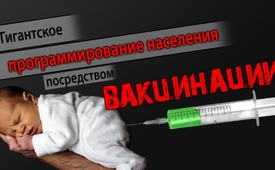 Гигантское программирование населения посредством вакцинации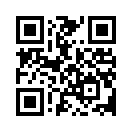 Безобидны ли вакцины PRIORIX TETRA против кори созданные с применением новой генноинженерной технологии, или их надо рассматривать критически? Kla.tv исследовало этот вопрос и сообщает о нескольких интересных фактах, связанных с этой проблематикой.9 декабря 2019 года Британский независимый веб-сайт Independent опубликовал на своей странице сенсационную статью о мужчине по имени Крис Лонг, который получил пересадку костного мозга, и спустя четыре года в его крови и слюне была обнаружена ДНК донора. Но не только это: ДНК в клетках его семени были полностью замещены на ДНК донора. Значит ли это, что у его будущих детей будут не его физические данные, а донора костного мозга? В связи с этим необходимо подвергнуть критическому анализу не только тему донорства органов, но также и вакцинацию с применением новой генноинженерной вакцины, например, четырёхкратную вакцину MMR PRIORIX TETRA против кори. Итальянская группа учёных выявила, что эта так называемая ДНК-вакцина содержит полноценный ген мужского плода. Не планируется ли перепрограммирование всего населения с помощью прививок с чужими свойствами?от nm.Источники:https://www.impfkritik.de/pressespiegel/2020010501.html
https://www.independent.co.uk/news/world/americas/dna-bone-marrow-transplant-man-chimera-chris-long-forensic-science-police-a9238636.htmlМожет быть вас тоже интересует:#Novyjmirovojporjadok - Новый мировой порядок - www.kla.tv/Novyjmirovojporjadok

#Farma - Фарма - www.kla.tv/FarmaKla.TV – Другие новости ... свободные – независимые – без цензуры ...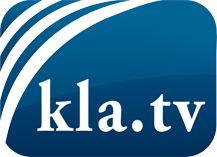 О чем СМИ не должны молчать ...Мало слышанное от народа, для народа...регулярные новости на www.kla.tv/ruОставайтесь с нами!Бесплатную рассылку новостей по электронной почте
Вы можете получить по ссылке www.kla.tv/abo-ruИнструкция по безопасности:Несогласные голоса, к сожалению, все снова подвергаются цензуре и подавлению. До тех пор, пока мы не будем сообщать в соответствии с интересами и идеологией системной прессы, мы всегда должны ожидать, что будут искать предлоги, чтобы заблокировать или навредить Kla.TV.Поэтому объединитесь сегодня в сеть независимо от интернета!
Нажмите здесь: www.kla.tv/vernetzung&lang=ruЛицензия:    Creative Commons License с указанием названия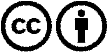 Распространение и переработка желательно с указанием названия! При этом материал не может быть представлен вне контекста. Учреждения, финансируемые за счет государственных средств, не могут пользоваться ими без консультации. Нарушения могут преследоваться по закону.